Диагностическая работапо МАТЕМАТИКЕ4 классВариант 1Инструкция по выполнению работыНа выполнение работы по математике даётся 60 минут. Работа состоит из двух частей и включает в себя 13 заданий. На выполнение заданий части 1 отводится 30 минут, в конце этого времени ответы на задания части 1 сдаются. На выполнение заданий части 2 также отводится 30 минут. Между выполнением заданий частей 1 и 2 предусмотрен перерыв 10 минут. Ответы на задания запиши в отведённых для этого полях. Если ты хочешь изменить ответ, то зачеркни его и запиши рядом новый. При выполнении работы нельзя пользоваться учебниками, рабочими тетрадями, справочниками, калькулятором. При необходимости можно пользоваться черновиком. Записи в черновике проверяться и оцениваться не будут. Советуем выполнять задания в том порядке, в котором они даны. Для экономии времени пропускай задание, которое не удаётся выполнить сразу, и переходи к следующему. Постарайся выполнить как можно больше заданий. Желаем успеха!Часть 1Выполни задания 1–8 и запиши ответ в отведённом для этого поле.Найди значение выражения 18 ⋅ 3.Ответ: ___________________________.Найди значение выражения 40 : 5 ⋅ 2 – 2 ⋅ (21−14).  Ответ: ___________________________.Занятия в музыкальной школе длятся по 30 минут каждое, а перемены между ними – по 10 минут. В 14:00 началось первое занятие. Во сколько закончится третье занятие?Ответ: ___________________________.Найди самое большое число, на которое делятся нацело и 32, и 48.Ответ: ___________________________.В комнате на тумбочке стоят две полки с книгами. Как ты думаешь, какое максимальное количество таких же полок можно поставить сверху на эти полки?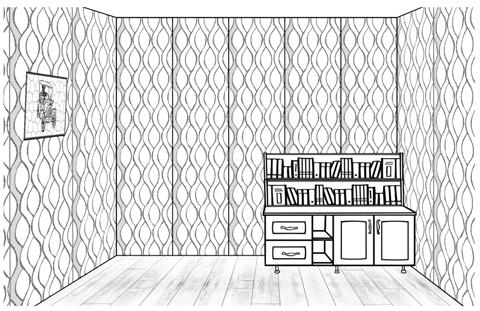 Ответ: ___________________________.Ниже приведены данные за три года о количестве дождливых дней в июне –октябре в посёлке Сосновое.Пользуясь таблицей, выбери верные утверждения.1) В августе и сентябре 2013 года было одинаковое количество дождливых дней.2) В сентябре 2014 года было шесть дождливых дней.3) В каждый из этих годов в июле было меньше дождливых дней, чем в другие месяцы.4) В каждый из этих годов в октябре было больше дождливых дней, чем в сентябре.Ответ: ___________________________.Андрей ходит на каток каждое воскресенье, а в другие дни не ходит.Выбери верные утверждения.1) Если Андрей ходил сегодня на каток, то сегодня воскресенье.2) Если Андрей не ходил сегодня на каток, значит, сегодня четверг.3) Если вчера была среда, то Андрей вчера не ходил на каток.4) Если сегодня не понедельник, то Андрей сегодня идёт на каток.Ответ: ___________________________.8. На рисунке изображена фигура.1) Найди её площадь, если сторона одной клетки равна 1 см.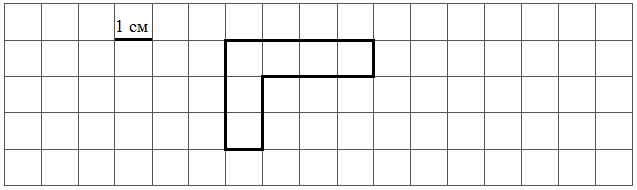 Ответ: ________________________ см2.2) Начерти прямоугольник с такой же площадью.Часть 2Выполни задания 9–13 и запиши ответ в отведённом для этого поле.В заданиях 11 и 13 запиши полное решение.Внимательно рассмотри рисунок и ответь на вопросы.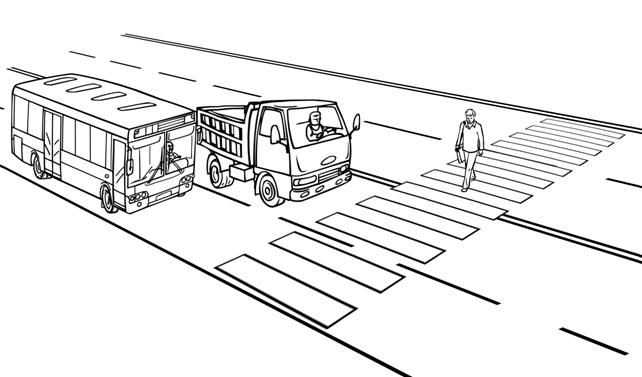 Костя следил за игрой любимой футбольной команды. После каждой игры он отмечал крестиками количество забитых командой голов: один крестик – один гол. Костя поставил крестики за первые три игры.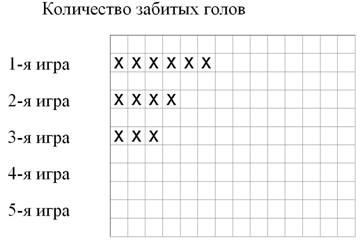 Сколько голов любимая команда Кости забила во второй игре?Ответ: _____________________________________________________2)  В четвёртой игре команда забила два гола, а в пятой – один. Изобрази количество голов крестиками на рисунке.3)  Сколько всего голов забила любимая команда Кости в пяти играх?Ответ: __________________________________________________________ Настя пришла в школьную столовую пообедать, у неё с собой есть 80 рублей. В столовой висит меню:Выбери обед из трёх блюд (первое, второе и третье), который может купить Настя. В ответе укажи названия блюд и стоимость обеда.Достаточно указать один любой из возможных вариантов.  Художник хотел нарисовать домик, ёлку и их отражение в воде, но бабушка позвала его обедать, и он не успел нарисовать отражение домика. Нарисуй отражение домика.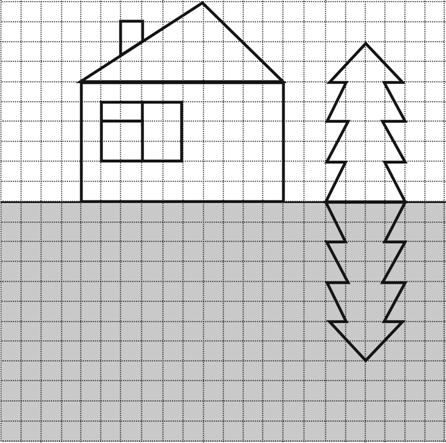  Четыре батона хлеба нарезали, и получилось 36 кусков. Сколько всего разрезов было сделано?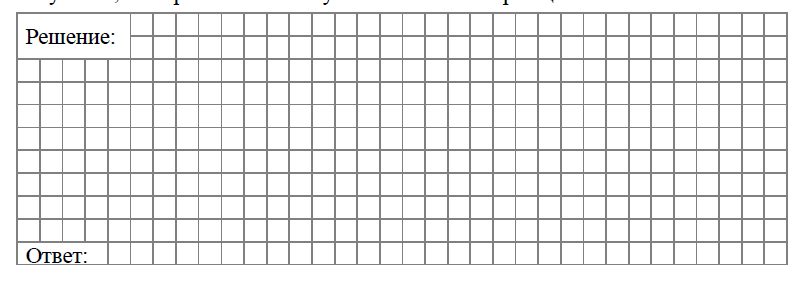 Месяц2012 год2013 год2014 годИюнь756Июль323Август565Сентябрь796Октябрь108101)Что длиннее – грузовик или автобус?        Ответ:______________________2)Что ближе к пешеходу – автобус или грузовик?  Ответ: _______________3)Пешеход видит грузовик слева или справа от себя?  Ответ:______________БлюдаЦенаПервые:Суп овощной20 рублейСуп куриный34 рубляВторые:Котлета куриная с макаронами45 рублейМясо с гречкой55 рублейПлов48 рублейТретьи:Компот10 рублейМорс12 рублейБлюдаЦена